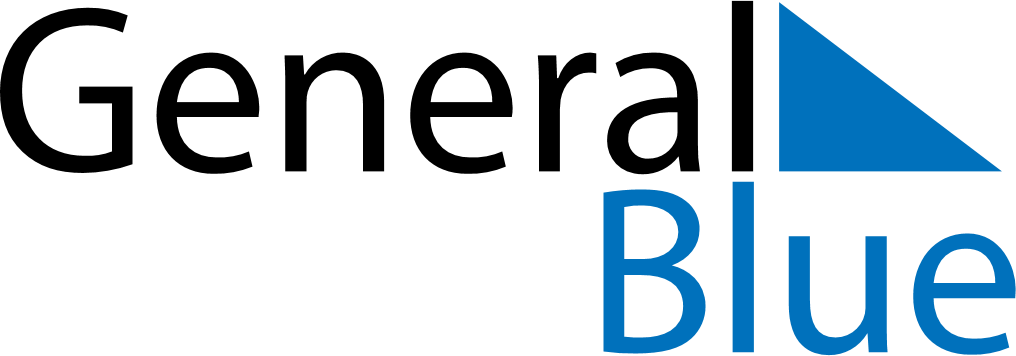 September 2024September 2024September 2024September 2024September 2024September 2024Catole do Rocha, Paraiba, BrazilCatole do Rocha, Paraiba, BrazilCatole do Rocha, Paraiba, BrazilCatole do Rocha, Paraiba, BrazilCatole do Rocha, Paraiba, BrazilCatole do Rocha, Paraiba, BrazilSunday Monday Tuesday Wednesday Thursday Friday Saturday 1 2 3 4 5 6 7 Sunrise: 5:31 AM Sunset: 5:30 PM Daylight: 11 hours and 59 minutes. Sunrise: 5:30 AM Sunset: 5:30 PM Daylight: 11 hours and 59 minutes. Sunrise: 5:30 AM Sunset: 5:30 PM Daylight: 12 hours and 0 minutes. Sunrise: 5:29 AM Sunset: 5:30 PM Daylight: 12 hours and 0 minutes. Sunrise: 5:29 AM Sunset: 5:30 PM Daylight: 12 hours and 0 minutes. Sunrise: 5:28 AM Sunset: 5:29 PM Daylight: 12 hours and 1 minute. Sunrise: 5:28 AM Sunset: 5:29 PM Daylight: 12 hours and 1 minute. 8 9 10 11 12 13 14 Sunrise: 5:27 AM Sunset: 5:29 PM Daylight: 12 hours and 1 minute. Sunrise: 5:27 AM Sunset: 5:29 PM Daylight: 12 hours and 2 minutes. Sunrise: 5:26 AM Sunset: 5:29 PM Daylight: 12 hours and 2 minutes. Sunrise: 5:26 AM Sunset: 5:29 PM Daylight: 12 hours and 2 minutes. Sunrise: 5:25 AM Sunset: 5:28 PM Daylight: 12 hours and 3 minutes. Sunrise: 5:25 AM Sunset: 5:28 PM Daylight: 12 hours and 3 minutes. Sunrise: 5:24 AM Sunset: 5:28 PM Daylight: 12 hours and 3 minutes. 15 16 17 18 19 20 21 Sunrise: 5:24 AM Sunset: 5:28 PM Daylight: 12 hours and 4 minutes. Sunrise: 5:23 AM Sunset: 5:28 PM Daylight: 12 hours and 4 minutes. Sunrise: 5:23 AM Sunset: 5:27 PM Daylight: 12 hours and 4 minutes. Sunrise: 5:22 AM Sunset: 5:27 PM Daylight: 12 hours and 5 minutes. Sunrise: 5:22 AM Sunset: 5:27 PM Daylight: 12 hours and 5 minutes. Sunrise: 5:21 AM Sunset: 5:27 PM Daylight: 12 hours and 5 minutes. Sunrise: 5:20 AM Sunset: 5:27 PM Daylight: 12 hours and 6 minutes. 22 23 24 25 26 27 28 Sunrise: 5:20 AM Sunset: 5:26 PM Daylight: 12 hours and 6 minutes. Sunrise: 5:19 AM Sunset: 5:26 PM Daylight: 12 hours and 6 minutes. Sunrise: 5:19 AM Sunset: 5:26 PM Daylight: 12 hours and 7 minutes. Sunrise: 5:18 AM Sunset: 5:26 PM Daylight: 12 hours and 7 minutes. Sunrise: 5:18 AM Sunset: 5:26 PM Daylight: 12 hours and 7 minutes. Sunrise: 5:17 AM Sunset: 5:26 PM Daylight: 12 hours and 8 minutes. Sunrise: 5:17 AM Sunset: 5:25 PM Daylight: 12 hours and 8 minutes. 29 30 Sunrise: 5:16 AM Sunset: 5:25 PM Daylight: 12 hours and 8 minutes. Sunrise: 5:16 AM Sunset: 5:25 PM Daylight: 12 hours and 9 minutes. 